*Bei Notfällen (bzw. Notfallhospitalisationen) oder Rundtischen bzw. ethischen Fallbesprechungen werden die Betreuungspersonen in der 5. Spalte zeitnah informiert. Den (aktualisierten) Betreuungsplan und wichtige Berichte erhalten die Personen der 6. Spalte.Anhänge:
      	Personalien des Kindes        Plan Nr.       IMPACT-Programm 	       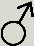 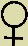 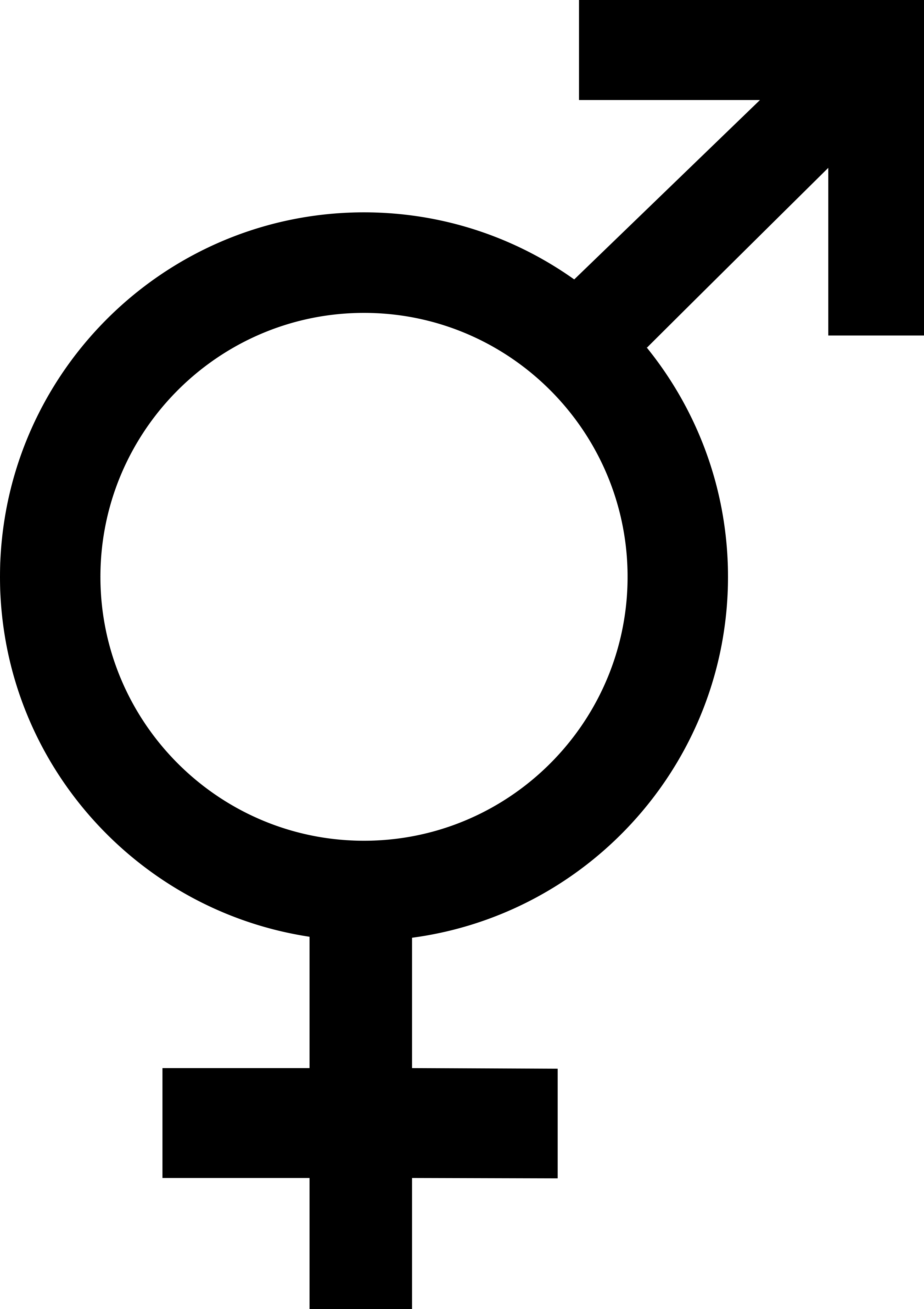 Personalien des Kindes        Plan Nr.       IMPACT-Programm 	       Personalien des Kindes        Plan Nr.       IMPACT-Programm 	       Personalien des Kindes        Plan Nr.       IMPACT-Programm 	       Personalien des Kindes        Plan Nr.       IMPACT-Programm 	       Name:	     Geburtsdatum:      Geburtsdatum:      Datum Ersterfassung:      zuletzt angepasst am:       Datum Ersterfassung:      zuletzt angepasst am:       Vorname:	     Geburtsdatum:      Geburtsdatum:      ausgefüllt von:       
ausgefüllt von:       
AdresseAdresseMutterName:        Tel. Nr.:      E-Mail:	      MutterName:        Tel. Nr.:      E-Mail:	      MutterName:        Tel. Nr.:      E-Mail:	      AdresseAdresseVaterName:        Tel. Nr.:      E-Mail:	      VaterName:        Tel. Nr.:      E-Mail:	      VaterName:        Tel. Nr.:      E-Mail:	      AdresseAdresseAndere Tel.:     Andere Tel.:     Andere Tel.:     Religion      Religion      Religion      Religion      Religion      DiagnosenDiagnosenDiagnosenDiagnosenGewicht:      kgDiagnosenDiagnosenDiagnosenDiagnosenLänge:      cmErhoben/aktualisiert am:      DiagnosenDiagnosenDiagnosenDiagnosenSTART-IMPACT: Summe:      Erhoben/aktualisiert am:      Allergien/Unverträglichkeiten	   nicht relevantAllergien/Unverträglichkeiten	   nicht relevantAllergien/Unverträglichkeiten	   nicht relevantAllergien/Unverträglichkeiten	   nicht relevantAllergien/Unverträglichkeiten	   nicht relevantNotfallmanagementNotfallmanagementZu erwartende SymptomatikStufenplan (Details siehe Seite 3)Notfallkontakte (Name/Funktion/Priorität/Tel Nr.)Notfallkontakte (Name/Funktion/Priorität/Tel Nr.)Reanimationsstatus Rea-Vorgehen gemäss Standard (z.B. PALS)  ja  ( = keine individuelle Anpassung)    differenziert  ( = s. unten)Ergänzende Information zum Reanimationsstatus (zwingend falls "differenziert")Beschreibung differenziertes VorgehenBegründung / WertehaltungTherapieoptionenCPR / Herzdruckmassage           ja   nein Notfalldiagnostik  ja   differenziert     nein Sauerstoff			   ja 	  nein Antibiotika			   ja 	  nein Absaugen			   ja 	  nein Bebeuteln			   ja 	  nein Verlegung auf IPS		   ja 	  nein Nicht-invasive Beatmung	   ja 	  nein Intubation			   ja 	  nein Katecholamine			   ja 	  nein Ergänzende Information zum Reanimationsstatus (zwingend falls "differenziert")Beschreibung differenziertes VorgehenBegründung / WertehaltungSpezialfall Rea-Vorgehen intra/perioperativCPR / Herzdruckmassage           ja   nein Anmerkung:      Besprochen zuletzt am:       , durch:      Gespräch geplant:      Besprochen zuletzt am:       , durch:      Gespräch geplant:      Besondere Wünsche und wichtige Kraftquellen/Ressourcen der FamilieKind
      	Familie
     Allgemeines Symptom-/ProblemmanagementMedikamentöse und nicht-medikamentöse Massnahmen, inkl. SteigerungsstufenAllgemeines Symptom-/ProblemmanagementMedikamentöse und nicht-medikamentöse Massnahmen, inkl. SteigerungsstufenÄrztliche VerordnungJa , siehe separater Mediplan / Verordnung (keine Unterschrift nötig) Nein , dann Unterschrift Arzt/Ärztin. Name:                                                     Datum:                                                                   Unterschrift:      	Ärztliche VerordnungJa , siehe separater Mediplan / Verordnung (keine Unterschrift nötig) Nein , dann Unterschrift Arzt/Ärztin. Name:                                                     Datum:                                                                   Unterschrift:      	Ärztliche VerordnungJa , siehe separater Mediplan / Verordnung (keine Unterschrift nötig) Nein , dann Unterschrift Arzt/Ärztin. Name:                                                     Datum:                                                                   Unterschrift:      	Ärztliche VerordnungJa , siehe separater Mediplan / Verordnung (keine Unterschrift nötig) Nein , dann Unterschrift Arzt/Ärztin. Name:                                                     Datum:                                                                   Unterschrift:      	SchmerzenAtemnot/ Übermässige SekretproduktionErnährung/
Flüssigkeitszufuhr Obstipation/ DurchfallÜbelkeit/ ErbrechenNeurologische Probleme (Epilepsie, Hirndruck, Dystonie, Spastizität)Unruhe/ Angst/ DepressionInfektionen/ FieberBlutungUrinausscheidungSchlaf/ FatigueHautveränderungenJuckreizNetzwerk (Kontakte)Netzwerk (Kontakte)Netzwerk (Kontakte)Netzwerk (Kontakte)Netzwerk (Kontakte)Netzwerk (Kontakte)Betreuungsteam/ AdressenZuständig fürErreichbarkeitTelefonnummerMail-AdresseInfo NF/ RT/EFB*KopieFallführung: Kinderarzt/-ärztin:SpezialistIn/ Facharzt/-ärztin:SpezialistInnen IMPACT/PPC:Ärztlich:     Pflegerisch:      Bezugspflegende / Pflegeberatung: Kinderspitex, zuständige Einsatzleitung: Kinderspitex, Bezugspflegefachperson: Sozialberatung: PsychologIn: Ernährungsberatung/Still-beratung: PhysiotherapeutIn: Andere TherapeutInnen: Seelsorge: Apotheke/Homecare: Freiwillige:     :      : Vorschlag Email-Verteiler für Einladung zu Rundtisch, ethischem Gespräch etc.: